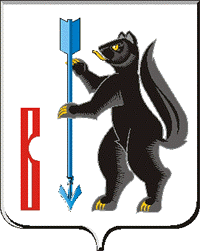 АДМИНИСТРАЦИЯГОРОДСКОГО ОКРУГА ВЕРХОТУРСКИЙП О С Т А Н О В Л Е Н И Еот 09.04.2014г. № 277г. ВерхотурьеО внесении изменений в муниципальную программу городского округа Верхотурский «Развитие  образования в  городском округе Верхотурский до 2020 года», утвержденную постановлением Администрации городского округа Верхотурский от  13.11.2013г. № 1004 «Об утверждении муниципальной программы  городского округа Верхотурский «Развитие образования в городском округе Верхотурский до 2020 года»В соответствии с постановлением Правительства Свердловской области  от 13.08.2013г. № 1009-ПП «Об утверждении Порядка формирования и реализации государственных программ Свердловской области и внесении изменений в постановление Правительства Свердловской области от 17.09.2010г. № 1347-ПП «Об утверждении Порядка разработки и реализации областных целевых программ», муниципальной программой «Социальная политика в городском округе Верхотурский до 2020 года», утвержденной Постановлением Администрации городского округа Верхотурский № 963 от 01.11.2013г., на основании постановления Правительства Свердловской области  от 29.01.2014г. № 40-ПП «Об утверждении распределения субсидий из областного бюджета местным бюджетам, предоставление которых предусмотрено государственной программой Свердловской области до 2020 года», между муниципальными образованиями, расположенными на территории Свердловской области, в 2014 году», решения Думы городского округа Верхотурский от 31.03.2014г. № 11 «О внесении изменений в решение Думы городского округа Верхотурский от 11.12.2013г. № 58 «О бюджете городского округа Верхотурский на 2014 год и плановый период 2015 – 2016 годы», руководствуясь статьей 26 Устава городского округа Верхотурский,ПОСТАНОВЛЯЮ:Внести в муниципальную программу городского округа Верхотурский «Развитие  образования в городском округе Верхотурский до 2020 года», утвержденную постановлением Администрации городского округа Верхотурский от  13.11.2013г. № 1004 «Об утверждении муниципальной программы  городского округа Верхотурский «Развитие образования в городском округе Верхотурский до 2020 года», следующие изменения:столбец 2 раздела «Цели и задачи муниципальной программы» дополнить пунктом 17 следующего содержания:«17) сохранение и развитие инфраструктуры учреждений отдыха и оздоровления детей в городском округе Верхотурский»;в столбце 2 раздела «Цели и задачи муниципальной программы» после пункта 17 нумерацию пунктов установить по порядку;столбец 2 раздела «Перечень основных целевых показателей» дополнить пунктом 29 следующего содержания:«29) количество  муниципальных учреждений отдыха и оздоровления детей, здания и сооружения которых требуют капитального ремонта, приведения в соответствие с требованиями пожарной безопасности и санитарного законодательства»;в столбце 2 раздела «Перечень основных целевых показателей» после пункта 29 нумерацию пунктов установить по порядку.Столбцы раздела  паспорта  программы «Объемы финансирования муниципальной программы по годам реализации, тыс. рублей»  изложить в новой редакции (приложение 1). Внести в приложение № 1 к муниципальной программе «Развитие образования в городском округе Верхотурский до 2020 года», утвержденной постановлением Администрации городского округа Верхотурский от  13.11.2013г. № 1004 «Об утверждении муниципальной программы  городского округа Верхотурский «Развитие образования в городском округе Верхотурский до 2020 года», следующие изменения:дополнить таблицу строками 52, 53 следующего содержания: (приложение 2);в таблице после строки 53 нумерацию строк установить по порядку. Приложение № 2 к муниципальной программе городского округа Верхотурский «Развитие  образования в городском округе Верхотурский до 2020 года», утвержденной постановлением Администрации городского округа Верхотурский от  13.11.2013г. № 1004 «Об утверждении муниципальной программы  городского округа Верхотурский «Развитие образования в городском округе Верхотурский до 2020 года», изложить в новой редакции (приложение 3).Настоящее постановление опубликовать в газете «Верхотурская неделя» и на официальном сайте городского округа Верхотурский.Контроль исполнения настоящего постановления возложить на заместителя главы Администрации городского округа Верхотурский по социальным вопросам Н.Ю. Бердникову.И.о. главы Администрациигородского округа Верхотурский					В.Ф. Фахрисламов